BLM tests in CNRAD 2009One BLMI chamber was placed in to the CNRAD test area during the 2009 run of CNGS. The chamber was used as a reference input for the test of a BLM front end card (BLECF), which was placed in the same area  Radiation environment: Primary SPS beam at 400GeV hits the graphite target. There are 2 extractions on CNGS target separated by 50ms, each with 10.5us length. Cycle repeats every ~6seconds. Test area is in a far end of the transverse shower several meters downstream and beside the reflector, which is the main source of radiation close to the lateral duct with test setup. Remark: there is a 6s fixed offset between the BLM data and the TT41 BCT as a test crate was used on the BLM side.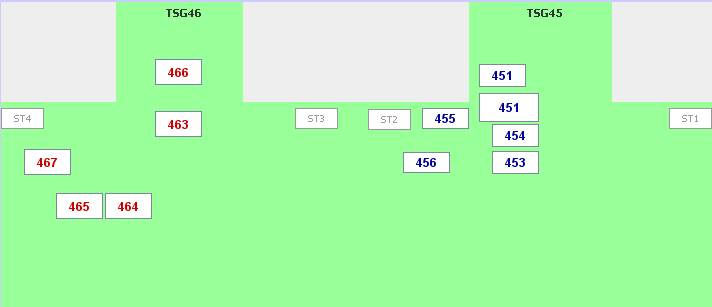 Area 451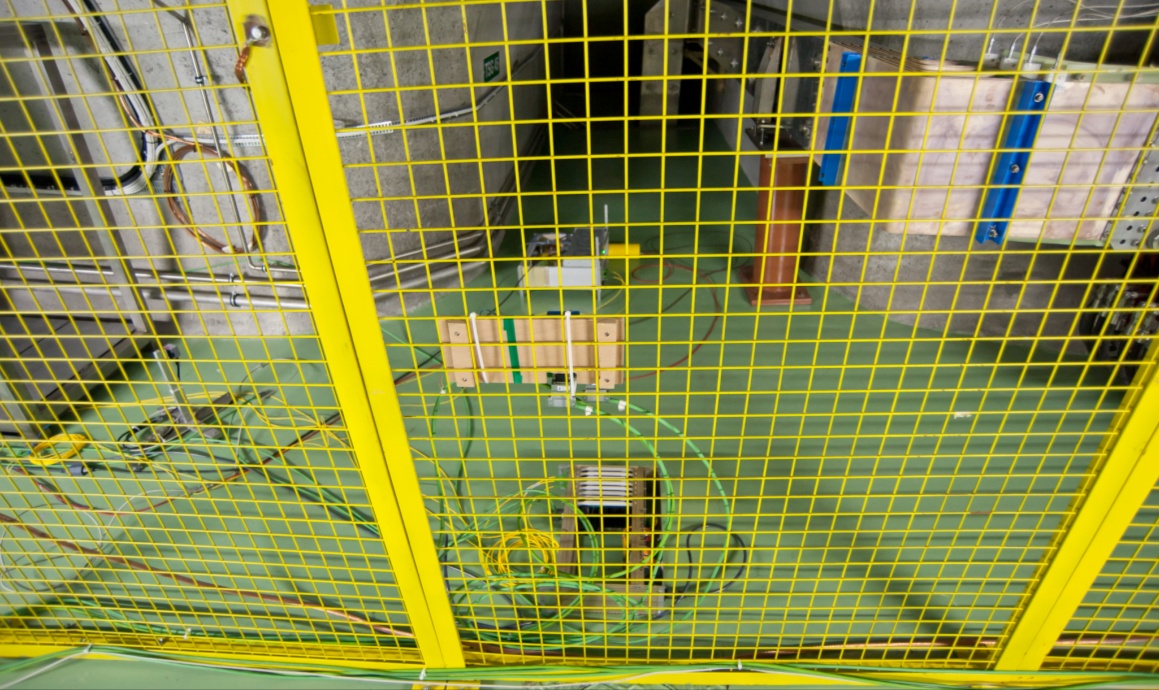 The area is calibrated with RadFets to 2.84 10-17Gy(Si)/pot and 2.0 10-7cm-2/pot for high energy hadrons. The value simulated by the FLUKA code inside a model of BLMI ionization chamber is 5.84 10-17 Gy(N2)/pot.When 3 days of measurement data are integrated, the following doses are obtained depending on the running sum used.The short running sums show only the peak value of the sum during the last second, whereas the RS09 shows the actual value for the last 1.3 seconds (logging rate is 1Hz). Only one of the two extractions is then measured due to this fact for the short running sums. Both pulses are integrated from RS07 (82ms) onwards. When one looks only at one extraction pair, the following dose rates and the corresponding integrated doses are obtained: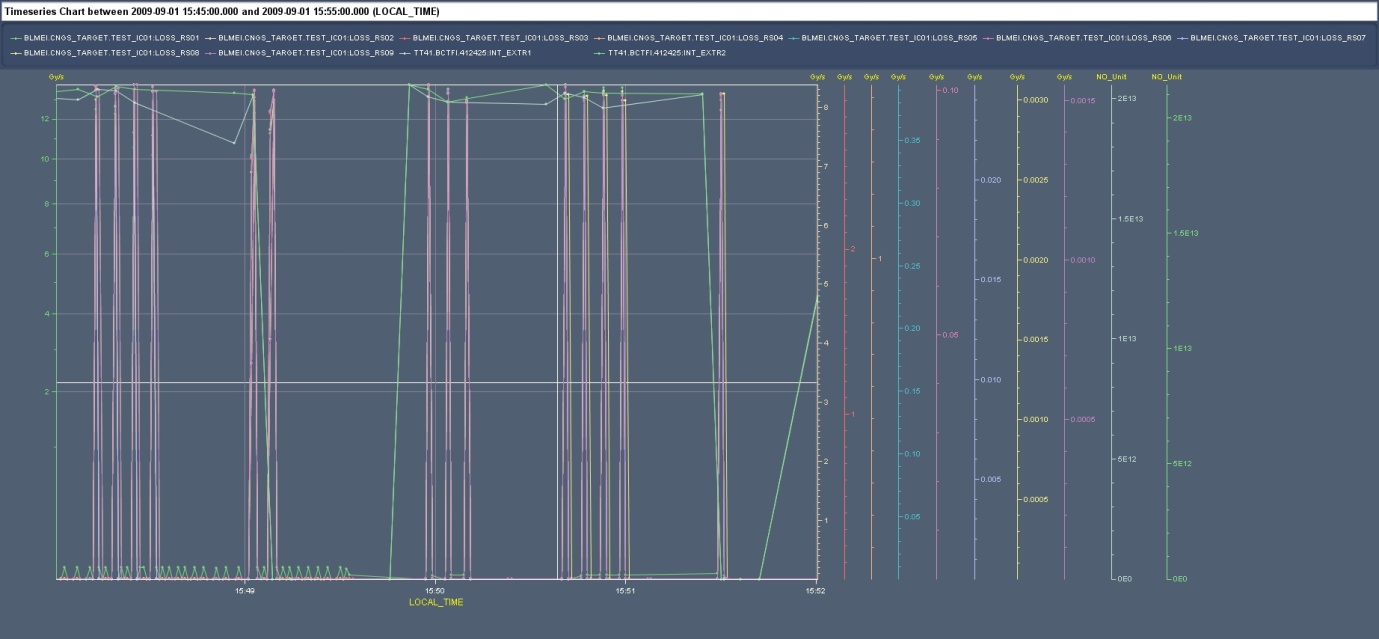 Figure : Area 451 - BLM data and BCT values for 2 TT41 extractions. The data sets have 6s offset.Area 455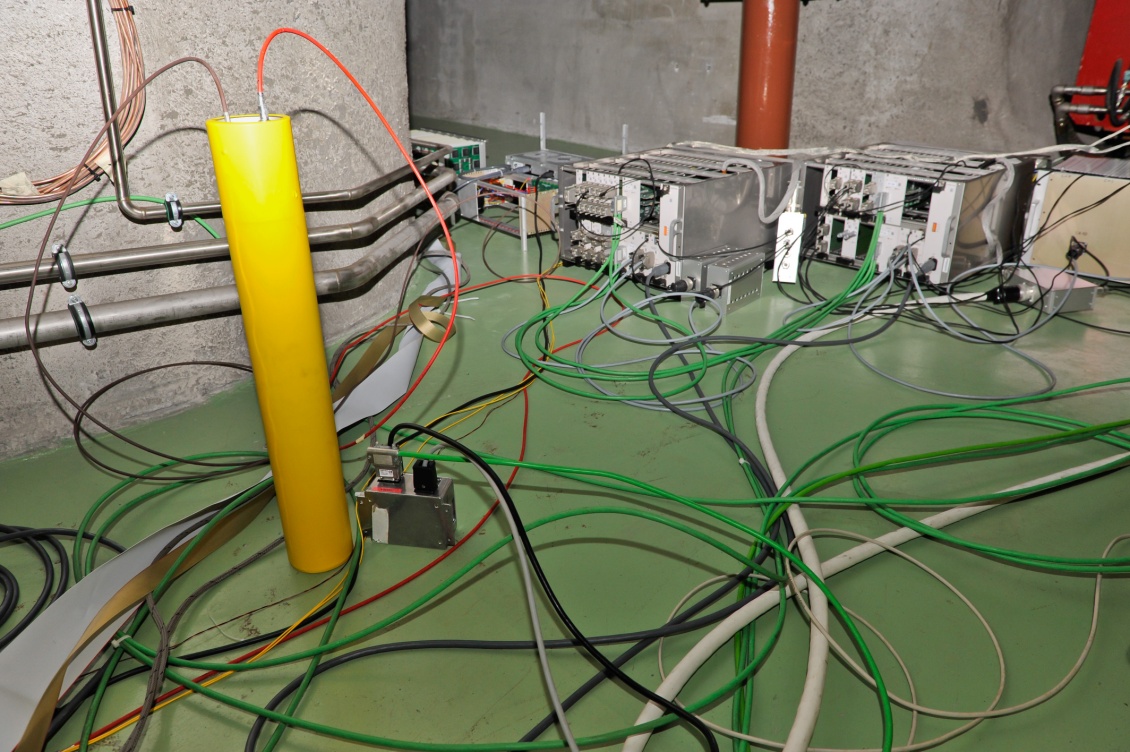 The area is calibrated with RadFets to 1.38 10-18Gy(Si)/pot and 4.30 10-9cm-2/pot for high energy hadrons. The value simulated by the FLUKA code inside a model of BLMI ionization chamber is 1.8 10-18 Gy(N2)/pot. The simulated value for dose in Air is 2.1 10-18Gy(Air)/pot.Noise level for the RS01 is 0.015Gy/s. This makes with 33690 retrieved values 0.020Gy, which is  55% of the integral at 40us. Some of the values from RS09 can appear for two consecutive logging timestamps and therefore increase the total integral.When one looks only at one extraction pair, the following dose rates and the corresponding integrated doses are obtained: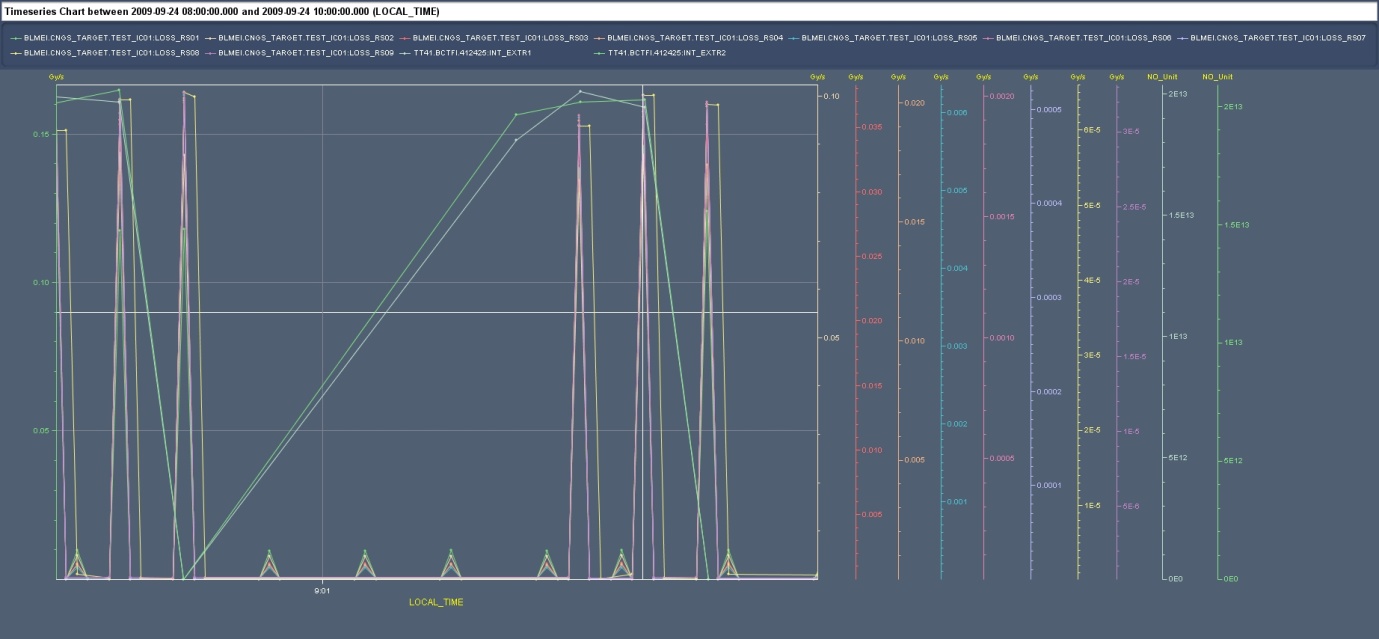 Figure : Area 455 - BLM data and BCT values for 2 TT41 extractions. The data sets have 6s offset.One can see a regular noise pattern on Fig. 2. This noise is not correlated to the beam extractions and its source has not been identified yet. It certainly contributes to the difference between the single shot and continuous integration.ConclusionsThe dose calibration obtained by the BLMI chamber has to be calculated taking into account the double pulse extraction from SPS. The difference between the calibration obtained by integration of the signal for several days and a single pulse analysis is between 20 and 25%. The difference is likely caused by noise and offset current.The measured dose in the area 451 is lower than the FLUKA estimation by 17%. The simulation including the BLMI model in the area 455 is so far missing. The difference between the measured dose from the BLM and the dose measured by RadFet is 28% in case of the area 455, where the RadFet measures higher dose. This difference is 41% in case of the area 451, where the RadFet measures lower dose.The dose measured by the BLMI and normalized by beam intensity assuming 20% error is 4.8 ± 0.9 10-17 Gy(N2)/pot for area 451 1.0 ± 0.2 10-18 Gy(N2)/pot for area 455The contribution of thermal neutrons to the BLM signal has not been studied in detail as the simulation data has yet to be completed.The peak dose rate inside the BLM was calculated using the known extraction length and no recombination correction was applied.Table : Summary tableData range: 1 Sept 1:55 – 3 Sept 4:22dD/dI [Gy(N2)/pot]Protons on target5.285 1017pot∫DRS01 [Gy(N2)]7.131.35 10-17∫DRS03 [Gy(N2)]14.32.71 10-17∫DRS04 [Gy(N2)]14.82.80 10-17∫DRS09 [Gy(N2)]32.06.05 10-17Timestamp (local time)Timestamp (local time)1 Sept 2009 15:50:41 Int EXTR11.98 1013potInt EXTR22.14 1013potRS windowMax dDRS0X/dt [Gy(N2)/s]∫DRS0X [mGy(N2)]dD/dI [Gy/pot]RS0140u13.90.5542.60 10-17RS0280u8.390.6713.14 10-17RS03320u2.980.9544.46 10-17RS04640u1.540.9864.61 10-17RS052.56m0.3941.0094.71 10-17RS0610.24m0.10061.0304.81 10-17RS0781.92m0.02431.994.83 10-17RS08655m0.0030371.994.83 10-17RS091.31s0.001521.994.83 10-17Data range: 23 Sept 17:40 – 24 Sept 10:30dD/dI [Gy(N2)/pot]Protons on target2.032 1017pot∫DRS01 [Gy(N2)]0.03671.81 10-19∫DRS03 [Gy(N2)]0.07353.62 10-19∫DRS04 [Gy(N2)]0.08053.96 10-19∫DRS09 [Gy(N2)]0.2731.34 10-18Timestamp (local time)Timestamp (local time)24 Sept 2009 9:01:29 Int EXTR12.01 1013potInt EXTR22.02 1013potRS windowMax dDRS0X/dt [Gy(N2)/s]∫DRS0X [Gy(N2)]dD/dI [Gy/pot]RS0140u0.1465.84 10-62.9 10-19RS0280u0.08777.02 10-63.5 10-19RS03320u0.03581.15 10-55.7 10-19RS04640u0.01961.25 10-56.2 10-19RS052.56m0.006071.55 10-57.7 10-19RS0610.24m0.001952.00 10-59.9 10-19RS0781.92m5.15 10-44.22 10-51.0 10-18RS08655m6.46 10-54.23 10-51.0 10-18RS091.3s3.24 10-54.21 10-51.0 10-18Test area 451455BLM measurement 4.8 ± 0.9 10-17 Gy(N2)/pot1.0 ± 0.2 10-18 Gy(N2)/potFLUKA dose in BLM5.8 ± 0.3 10-17 Gy(N2)/pot1.8 ± 0.1 10-18 Gy(N2)/potFLUKA dose in Air4.2 ± 0.2 10-17 Gy(Air)/pot2.1 ± 0.3 10-18 Gy(Air)/potMeasured dose in Silicon2.8 ± 0.8 10-17 Gy(Si)/pot1.4 ± 0.4 10-18 Gy(Si)/potPeak dose rate in BLM (10.5us)95 Gy(N2)/s1.2 Gy(N2)/s